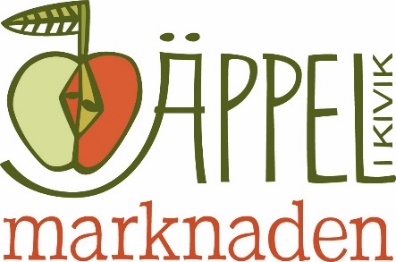 Äppelmarknad i Kivik 2023Välkommen med er ansökan som utställare under 2023 års Äppelmarknad.I likhet med tidigare år är förutsättningen att huvuddelen av sortimentet går i 
Äpplets tecken.Kostnad per stånd 30/9-1/10 är 3 000:- + moms 25%. Ingen avgift för ideella föreningar.Marknaden är öppen 10.00 - 17.00 på lördagen och 10.00 - 16.30 på söndagen.
För Eftermarknad 2-15/10 tillkommer 2 500 kr + moms. Inkluderat Familjehelgen 7-8/10.Önskas Tälttopp under Eftermarknad tillkommer 5 000 kr + momsAnsökan ska vara oss tillhanda senast den 15 augusti genom att skicka nedanstående talong till: Äppelmarknaden i Kivik c/o Lise-Lotte ArbackYngve Östbergs väg 9A	Ny adress från 29 maj 2023:272 31 Simrishamn	Stortorget 2, 272 31 SimrishamnEller maila till:  info@appelmarknaden.se
Namn el. företag……………………………………………..Adress.……………………………………………………….Person nr. eller org. nr………………………………………...Typ av varor som ni tänker sälja, …………………………………………………………………………………………….Antal platser…….. (max 2 st/utställare). 
OBS! Notera om eftermarknad önskas.Tel……………………………………………………………Mailadress……………………………………………………